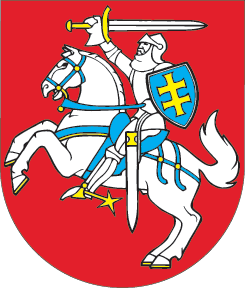 LIETUVOS RESPUBLIKOSBAUDŽIAMOJO PROCESO KODEKSO 21, 22, 53, 54, 105, 188 STRAIPSNIŲ IR PRIEDO PAKEITIMO IR KODEKSO PAPILDYMO 272, 1891 STRAIPSNIAISĮSTATYMAS2019 m. liepos 16 d. Nr. XIII-2335Vilnius1 straipsnis. 21 straipsnio pakeitimasPakeisti 21 straipsnio 4 dalį ir ją išdėstyti taip:„4. Įtariamasis turi teisę: gauti informaciją apie su juo susijusio baudžiamojo proceso padėtį, žinoti, kuo jis įtariamas; nuo sulaikymo ar pirmosios apklausos momento turėti gynėją; gauti vertimą žodžiu ir raštu; informuoti konsulines įstaigas ir vieną asmenį; gauti skubią medicinos pagalbą; žinoti maksimalų terminą, kiek valandų (dienų) gali būti ribojama jo laisvė iki bylos nagrinėjimo teisminėje institucijoje pradžios; duoti parodymus; tylėti ir (ar) atsisakyti duoti parodymus apie savo paties galimai padarytą nusikalstamą veiką; pateikti tyrimui reikšmingus dokumentus ir daiktus; pateikti prašymus; pareikšti nušalinimus; susipažinti su ikiteisminio tyrimo medžiaga; apskųsti ikiteisminio tyrimo pareigūno, prokuroro ar ikiteisminio tyrimo teisėjo veiksmus bei sprendimus; būti lydimas atstovo pagal įstatymą teismo posėdžiuose ir atliekant kitus proceso veiksmus, taip pat teisę į privatumo apsaugą, kai įtariamasis yra nepilnametis.“2 straipsnis. 22 straipsnio pakeitimasPakeisti 22 straipsnio 3 dalį ir ją išdėstyti taip:„3. Kaltinamasis turi teisę: gauti informaciją apie su juo susijusio baudžiamojo proceso padėtį, žinoti, kuo jis kaltinamas, ir gauti kaltinamojo akto nuorašą; susipažinti teisme su byla; nustatyta tvarka pasidaryti reikiamų dokumentų išrašus arba nuorašus; turėti gynėją; gauti vertimą žodžiu ir raštu; informuoti konsulines įstaigas ir vieną asmenį; gauti skubią medicinos pagalbą; pateikti prašymus; pareikšti nušalinimus; teikti įrodymus ir dalyvauti juos tiriant; nagrinėjimo teisme metu duoti parodymus ir užduoti klausimus; duoti paaiškinimus apie teismo tiriamas bylos aplinkybes ir pareikšti savo nuomonę dėl kitų nagrinėjimo teisme dalyvių pareikštų prašymų; tylėti ir (ar) atsisakyti duoti parodymus apie savo paties galimai padarytą nusikalstamą veiką; dalyvauti baigiamosiose kalbose, kai nėra gynėjo; kreiptis į teismą paskutiniu žodžiu; apskųsti teismo nuosprendį ir nutartis; būti lydimas atstovo pagal įstatymą teismo posėdžiuose ir atliekant kitus proceso veiksmus, taip pat teisę į privatumo apsaugą, kai kaltinamasis yra nepilnametis.“3 straipsnis. Kodekso papildymas 272 straipsniuPapildyti Kodeksą 272 straipsniu:„272 straipsnis. Nepilnamečio individualus vertinimasNepilnamečio įtariamojo ar kaltinamojo individualus vertinimas yra informacijos apie nepilnamečio įtariamojo ar kaltinamojo asmenybę, jo aplinką ir poreikius apsaugos, švietimo ir socialinės integracijos srityse apibendrinimas, kurį atlieka valstybinė vaiko teisių apsaugos institucija ar laisvės atėmimo įstaiga, kurioje nepilnametis laikomas.“4 straipsnis. 53 straipsnio pakeitimas1. Pakeisti 53 straipsnio 1 dalį ir ją išdėstyti taip:„1. Įtariamojo, kaltinamojo, nuteistojo arba nukentėjusiojo atstovai pagal įstatymą gali dalyvauti procese ir ginti savo atstovaujamų proceso dalyvių interesus, jeigu šie yra nepilnamečiai arba nustatyta tvarka pripažinti neveiksniais, išskyrus atvejus, kai tai prieštarautų nepilnamečio ar neveiksnaus asmens interesams ar pakenktų baudžiamajam procesui.“2. Pakeisti 53 straipsnio 3 dalį ir ją išdėstyti taip:„3. Atstovui pagal įstatymą, pateikusiam rašytinį ar žodinį prašymą, leidžiama dalyvauti procese, kai ikiteisminio tyrimo pareigūnas, prokuroras priima dėl to nutarimą, o teismas – nutartį. Atstovas pagal įstatymą paprastai dalyvauja procese kartu su asmeniu, kuriam atstovauja. Ikiteisminio tyrimo pareigūno, prokuroro nutarimu bei teismo nutartimi gali būti atsisakyta leisti atstovui pagal įstatymą dalyvauti procese kaip atstovui, jeigu tai prieštarautų nepilnamečio ar neveiksnaus asmens interesams ar pakenktų baudžiamajam procesui. Tokiu atveju, taip pat kai nėra galimybės susisiekti su atstovu pagal įstatymą arba jo tapatybė nežinoma, nepilnamečio atstovu pagal įstatymą gali būti jo pasirinktas ir ikiteisminio tyrimo pareigūno, prokuroro ar teismo pripažintas tinkamu būti atstovu pagal įstatymą asmuo. Jeigu nepilnametis nepasirinko kito asmens arba jo pasirinktas asmuo nėra tinkamas būti atstovu pagal įstatymą, ikiteisminio tyrimo pareigūnas ar prokuroras, ikiteisminio tyrimo teisėjas ar teismas, atsižvelgdamas į nepilnamečio interesus, paskiria kitą asmenį, galintį tinkamai atstovauti nepilnamečiui. Kai atsisakyta leisti asmeniui dalyvauti baudžiamajame procese kaip neveiksnaus asmens atstovui pagal įstatymą, ikiteisminio tyrimo pareigūnas, prokuroras ar teismas turi užtikrinti, kad procese dalyvautų kitas atstovas pagal įstatymą. Ikiteisminio tyrimo pareigūnas, prokuroras ar teismas laikinai, kol bus išspręstas naujo atstovo pagal įstatymą klausimas, turi paskirti atstovu bet kokį kitą asmenį, galintį tinkamai atstovauti nepilnamečio ar neveiksnaus asmens interesams.“5 straipsnis. 54 straipsnio pakeitimasPakeisti 54 straipsnio 1 dalį ir ją išdėstyti taip:„1. Atstovas pagal įstatymą turi teisę lydėti atstovaujamą asmenį viso baudžiamojo proceso metu, dalyvauti atliekant proceso veiksmus, kuriuose dalyvauja jo atstovaujamas asmuo, ir padėti šiam asmeniui pasinaudoti įstatymų suteiktomis teisėmis. Jeigu atstovaujamas asmuo yra suimtas, atstovas pagal įstatymą gali su juo pasimatyti ikiteisminio tyrimo pareigūno, prokuroro, teisėjo leidimu. Atstovas pagal įstatymą taip pat turi teisę gauti informaciją apie nepilnamečio teises baudžiamajame procese. Kai išnyksta šio Kodekso 53 straipsnio 3 dalyje nurodytos aplinkybės, dėl kurių nepilnamečio atstovui pagal įstatymą atsisakyta leisti dalyvauti procese kaip atstovui, jam taip pat suteikiama informacija apie nepilnamečio teises baudžiamajame procese.“6 straipsnis. 105 straipsnio pakeitimasPakeisti 105 straipsnio 1 dalį ir ją išdėstyti taip:„1. Teismas, priimdamas nuosprendį, turi teisę nuspręsti išieškoti iš nuteistojo proceso išlaidas, išskyrus išlaidas, skirtas mokėti vertėjui, ir išlaidas, patirtas atliekant nepilnamečio įtariamojo ar nepilnamečio kaltinamojo individualų vertinimą.“7 straipsnis. 188 straipsnio pakeitimasPakeisti 188 straipsnio 5 dalį ir ją išdėstyti taip:„5. Proceso dalyvių prašymu arba ikiteisminio tyrimo pareigūno, prokuroro ar ikiteisminio tyrimo teisėjo iniciatyva į nepilnamečio įtariamojo apklausą kviečiamas psichologas, kuris padeda apklausti nepilnametį, atsižvelgdamas į jo socialinę ir psichologinę brandą, ir (ar) valstybinės vaiko teisių apsaugos institucijos atstovas, kuris stebi, ar apklausos metu nepažeidžiamos nepilnamečio įtariamojo teisės. Valstybinės vaiko teisių apsaugos institucijos atstovas gali užduoti apklausiamam asmeniui klausimų ir reikšti prašymus dėl apklausos. Ikiteisminio tyrimo pareigūno ar prokuroro iniciatyva arba nepilnamečio įtariamojo ar jo gynėjo arba atstovo pagal įstatymą prašymu gali būti daromas apklausos garso ir vaizdo įrašas. Apklausiant suimtą ar sulaikytą nepilnametį įtariamąjį, garso ir vaizdo įrašas daromas visais atvejais.“8 straipsnis. Kodekso papildymas 1891 straipsniuPapildyti Kodeksą 1891 straipsniu:„1891 straipsnis. Nepilnamečio individualaus vertinimo tvarka1. Pirmą kartą apklausus nepilnametį įtariamąjį, ikiteisminį tyrimą atliekantis ikiteisminio tyrimo pareigūnas ar prokuroras nedelsdamas kreipiasi į valstybinę vaiko teisių apsaugos instituciją dėl nepilnamečio įtariamojo individualaus vertinimo Lietuvos Respublikos socialinės apsaugos ir darbo ministro nustatyta tvarka ir forma. Valstybinė vaiko teisių apsaugos institucija turi teisę gauti iš savivaldybės pedagoginės psichologinės tarnybos duomenis apie nepilnamečio specialius ugdymosi poreikius, asmenybės ir brandos vertinimą.  Šiuos duomenis savivaldybės pedagoginė psichologinė tarnyba turi pateikti ne vėliau kaip per dešimt darbo dienų nuo kreipimosi  gavimo. Jeigu nepilnametis yra suimtas, kreipimasis dėl jo individualaus vertinimo pateikiamas laisvės atėmimo vietai, kurioje šis nepilnametis laikomas. Nepilnamečio individualus vertinimas turi būti atliktas ir informacijos apibendrinimas nustatyta rašytine forma pateiktas ikiteisminio tyrimo pareigūnui ar prokurorui ne vėliau kaip per dvidešimt penkias darbo dienas nuo kreipimosi gavimo dienos. 2. Į nepilnamečio individualaus vertinimo duomenis atsižvelgiama parenkant nepilnamečiui kardomąsias ir kitas procesines prievartos priemones, priimant sprendimus dėl ikiteisminio tyrimo nutraukimo ar bylos perdavimo teismui, organizuojant proceso veiksmus su nepilnamečiu įtariamuoju ar nepilnamečiu kaltinamuoju, priimant sprendimus dėl bausmės, baudžiamojo ar auklėjamojo poveikio priemonių skyrimo nepilnamečiui. 3. Iš esmės pasikeitus aplinkybėms, kurios sudarė nepilnamečio individualaus vertinimo turinį, ikiteisminio tyrimo pareigūnas, prokuroras ar teismas savo iniciatyva arba nepilnamečio įtariamojo arba jo gynėjo ar nepilnamečio kaltinamojo arba jo gynėjo prašymu kreipiasi dėl papildomo ar pakartotinio nepilnamečio individualaus vertinimo. 4. Bylose, kurios tiriamos pagreitinto proceso tvarka arba kuriose priimamas teismo baudžiamasis įsakymas, taip pat bylose dėl nesunkių ar neatsargių nusikaltimų arba dėl baudžiamųjų nusižengimų nepilnamečio individualus vertinimas gali būti neatliekamas, jeigu tai neprieštarauja nepilnamečio interesams.“9 straipsnis. Kodekso priedo pakeitimas1. Papildyti Kodekso priedą nauju 21 punktu:„21. 2016 m. gegužės 11 d. Europos Parlamento ir Tarybos direktyva (ES) 2016/800 dėl procesinių garantijų vaikams, kurie baudžiamajame procese yra įtariamieji ar kaltinamieji (OL 2016 L 132, p. 1).“2. Buvusį Kodekso priedo 21 punktą laikyti 22 punktu.10 straipsnis. Įstatymo įsigaliojimas ir įgyvendinimas1. Šis įstatymas, išskyrus 3, 8 straipsnius ir šio straipsnio 3 dalį, įsigalioja 2019 m. rugsėjo 1 d. 2. Šio įstatymo 3 ir 8 straipsniai įsigalioja 2020 m. sausio 1 d.3. Lietuvos Respublikos generalinis prokuroras iki 2019 m. rugpjūčio 31 d. ir Lietuvos Respublikos socialinės apsaugos ir darbo ministras iki 2019 m. gruodžio 31 d. priima šio įstatymo įgyvendinamuosius teisės aktus. Skelbiu šį Lietuvos Respublikos Seimo priimtą įstatymą.Respublikos Prezidentas	Gitanas Nausėda